Udruga za razvoj lokalne zajednice „Naš život“ Petrinja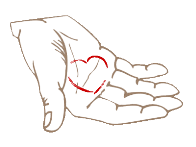 Trg dr. Franje Tuđmana 1044250 PetrinjaOIB: 15572865142Udruga za razvoj lokalne zajednice „Naš život“ Petrinja, Trg dr. Franje Tuđmana 10, 44250 Petrinja, OIB: 15572865142, koju zastupa Predsjednica udruge Radmila VlakiIsporučiteljOBRAZAC UGOVORA O NABAVIpotrepština  za  kućanstvoČlanak 1.Predmet ovog Ugovora je nabava potrepština za kućanstvo (higijenske i dezinfekcijske potrepštine) za krajnje korisnike prema Ponudi ponuditelja temeljem provedene javne nabave sukladno Prilogu III Postupci nabave za osobe koje nisu obveznici Zakona o javnoj Nabavi, koji je sastavni dio Ugovora o dodjeli bespovratnih sredstava Kodni broj: UP.02.1.1.05.0014  iz Poziva „Zaželi - Program zapošljavanja žena.         Ponuda se nalazi u prilogu ovog Ugovora i čini njegov sastavni dio. Članak 2.           Naručitelj se za predmet nabave iz članka 1. ovog Ugovora obvezuje isporučitelju platiti ukupan iznos od  _______________HRK.            Ugovorne strane suglasno utvrđuju da će cijena iz članka 2. Ugovora biti isplaćena periodično sukladno Prilogu V— Specifikacije isporuke po periodima i  Ponudi Isporučitelja koje su sastavni dio ovog Ugovora. Članak 3.          Rok za isporuku definiran je u Prilogu V — Specifikacije isporuke po periodima.  Naručitelj zadržava pravo mijenjati periode isporuke robe. Članak 4.         Sve sporove  iz  ovog  Ugovora,  ugovorne  strane će nastojati  riješiti  mirnim  putem, a u slučaju spora, nadležan je Općinski sud u Sisku. Članak 5.         Ovaj Ugovor sastavljen je u 2 (dva) istovjetna primjerka, od kojih svaka ugovorna strana zadržava po 1 (jedan) primjerak.          Ugovor stupa na snagu  danom potpisa posljednje ugovorne strane.          Naručitelj zadržava pravo izmjene ovog predloška ugovora prije potpisivanja istog.